И снова наши спортсмены 15 сентября на спортивном поле и в комплексе с. Стрехнино приняли участие и стали призерами (3 место в настольном теннисе, 2 место в шашках и 2 место в легкой атлетике) президентских спортивных игр. Участие приняли учащиеся всех общеобразовательных учреждений Ишимского муниципального района.
По результатам соревнований в общекомандном зачете места распределились следующим образом:
Легкая атлетика:
1 – МАОУ Черемшанская СОШ
2 – МАОУ Тоболовская СОШ
3 – МАОУ Гагаринская СОШ
Шашки:
1 – МАОУ Черемшанская СОШ
2 – МАОУ Тоболовская СОШ
3 – МАОУ Гагаринская СОШ
Настольный теннис:
1 – МАОУ Черемшанская СОШ
2 – МАОУ Стрехнинская СОШ
3 – МАОУ Тоболовская СОШ
Поздравляем победителей! Огромное спасибо учителю физической культуры и ОБЖ, педагогу допобразования Центра «Точка роста» Жидкову Р.А.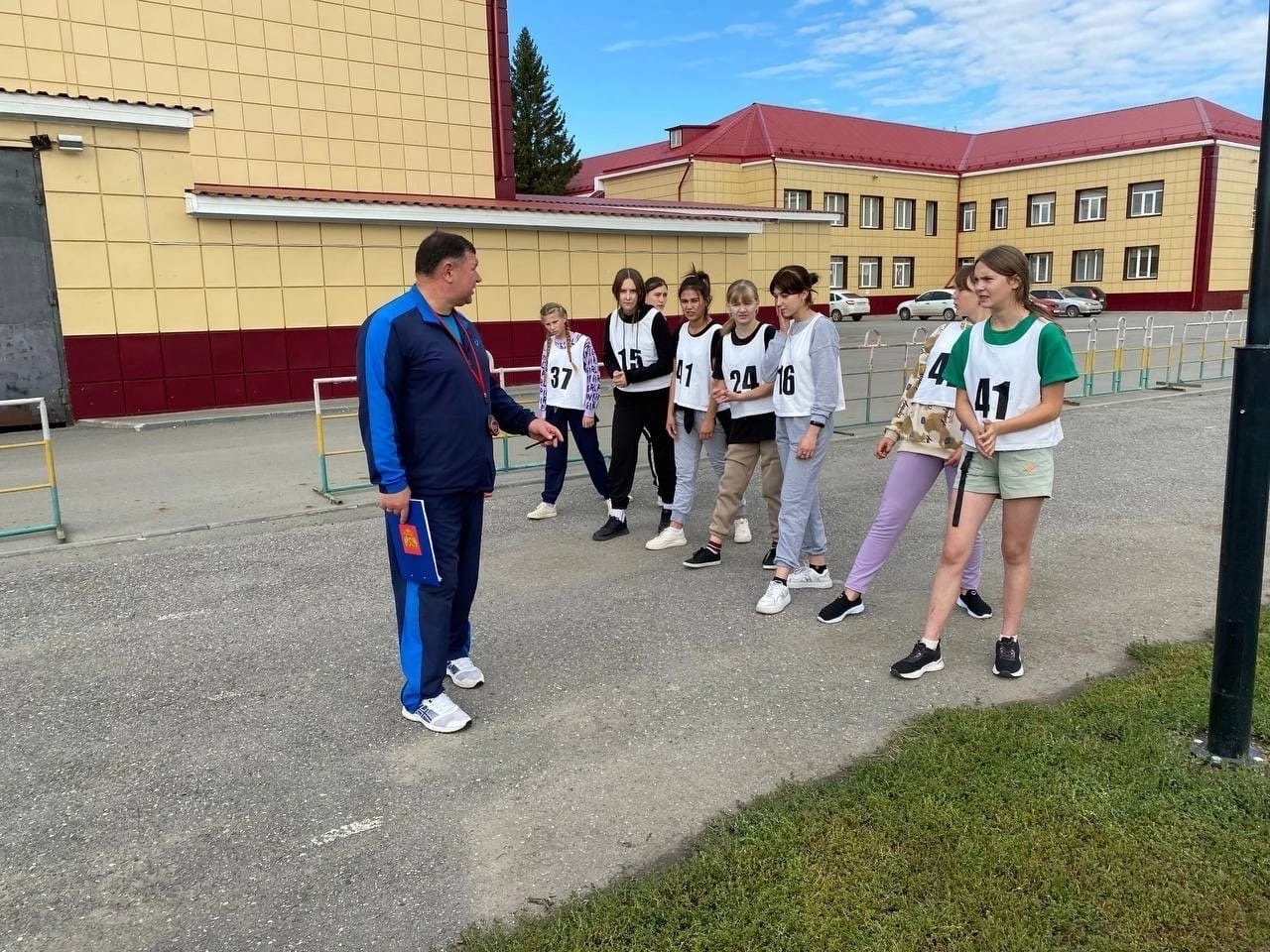 